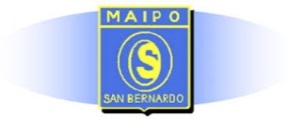 GUIA Nº 6   APRENDIZAJE Y ENSEÑANZA REMOTO SEMANA DEL 18  al 20 DE MAYO DE 2020Asignatura: Religión         Nivel: 5° AñoNombre :___________________________ Curso :____I.-lee el texto comprensivmente.    Estando en  el sexto día de la creación, Dios decidió crear a un ser inteligente que pudiese conocer, amar y alabar  a su Creador.   Por eso dijo Dios.” hagamos al hombre a nuestra imagen y semejanza”.   Fue así como Dios, formó al hombre con polvo del suelo y sopló en su nariz el aliento de vida y resultó el hombre un ser viviente.  Más  tarde Dios dijo.” no es bueno que el hombre este sólo” y el hombre así también se sentía, ya que las otras especies no eran  como él.   Por lo tanto  Dios hizo caer al hombre en un profundo   sueño   y le quitó  una de sus costillas, con una   de ellas   entonces, formó a la  mujer.   Al despertar el hombre exclamó: “esta si es carne de mi carne y huesos de mis huesos “.   Al primer hombre Dios  lo llamó Adán y a la primera mujer Eva.Los dejó en el Jardín del Edén  para gobernar lo que Dios les dio. Vivían en amistad y felicidad   junto a su Creador.II.- Responde las preguntas en relación al texto anterior1.-¿ Qué decidió crear  Dios el día sexto?	R :________________________________________________________________________________________________________________________________2.- ¿ Para qué Dios crea al ser humano?R :________________________________________________________________________________________________________________________________3.- ¿De qué manera es creado el hombre?R:________________________________________________________________________________________________________________________________4.- ¿ De qué manera es creada la mujer ?R :________________________________________________________________________________________________________________________________5.-¿ Qué nombre reciben  el hombre y la mujer y donde los deja Dios?R :________________________________________________________________________________________________________________________________II.- Pinta el dibujo.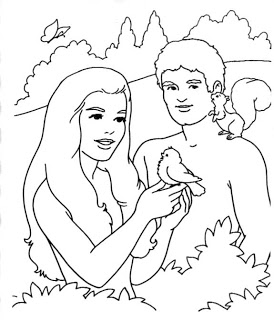              ¡VAMOS TÚ  PUEDES, SALDREMOS DE ESTA!PLAN DE TRABAJOPLAN DE TRABAJOINSTRUCCIONES, MATERIALES Y RECURSOS A USARSI PUEDES IMPRIMIR LA GUÍA Y HACERLA ,SINO DESARROLLA LA MISMA EN TU CUADERNONOMBRE DOCENTEMARIA CAROLINA CORREO ELECTRONICO DOCENTEmaria.aceituno@csmaipo.clESTRATEGIA DE APRENDIZAJE:  UNIDAD IESTRATEGIA DE APRENDIZAJE:  UNIDAD IOARECORDAR LA OBEDIENCIA DE JESÚSCONTENIDOJESÚS PÉDIDO EN EL TEMPLO-HABILIDADESRECORDAR , IMITAR 